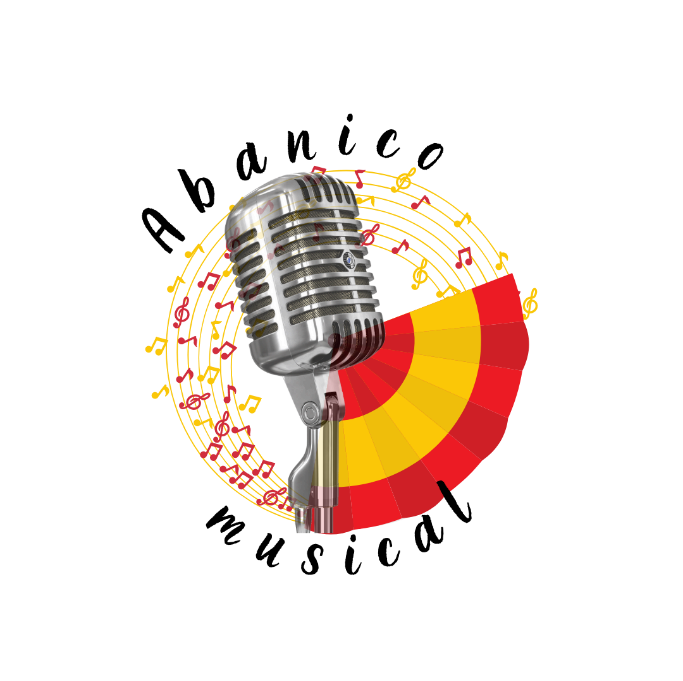 KARTA ZGŁOSZENIAdo Konkursu Piosenki Hiszpańskiej„ABANICO MUSICAL”Organizatorem konkursu jest Liceum im. Jana III Sobieskiego w Lublinie,przy ul. Paśnikowskiego 6.Wypełnienie poniższego formularza jest równoznaczne z akceptacją regulaminu konkursu.DANE WYKONAWCY:NAZWISKO I IMIĘ: …………………………………………………………………………………...SZKOŁA: ……………………………………………………………………………………………….KLASA: ………………………………………………………………………………………………...TELEFON KONTAKTOWY: …………………………………………………………………………MAIL: ………………………………………………………………………………………………….DANE OPIEKUNA:NAZWISKO I IMIĘ: …..………………………………………………………………………………...TELEFON KONTAKTOWY LUB MAIL: ..............................................................................................WYBRANA PIOSENKA:TYTUŁ: …………………………………………………………………………………………………ORYGINALNY WYKONAWCA/AUTOR: ……………………………………………………………………………………………………………SPOSÓB WYKONANIA: (zaznaczyć właściwe)□ a capella               □ akompaniament własny              □ podkładUWAGA! Do karty zgłoszeniowej należy załączyć tekst wybranej piosenki oraz nagranie video według kryteriów zawartych w regulaminie konkursu.